Об утверждении составаСовета профилактики В соответствии с Федеральным законом от 06 октября 2003 г. №131-ФЗ «Об общих принципах организации местного самоуправления в Российской Федерации», Федеральным законом от 23 июня 2016 г. «Об основах системы профилактики правонарушений в Российской Федерации», Законом Чувашской Республики от 22 февраля 2017 года № 5 «О профилактике правонарушений в Чувашской Республике», Положением о Совете профилактики правонарушений в Кудеихинском сельском поселении, утвержденным от 15.11.2018 № 03-01-01/59-1:Утвердить состав Совета профилактики правонарушений в Кудеихинском сельском поселении:Глава администрацииКудеихинского сельского поселения                                                 А.Н. СеливерстовЛИСТ СОГЛАСОВАНИЯк распоряжению от 17.06.2019 г №№ 03-01-02/28-1Об утверждении состава Совета профилактикиЧаваш РеспубликинчиПёрачкав район.нКудеихаял поселений.ХУШУ 17.05. 2019  № 03-01-02/28-1Кудеиха сали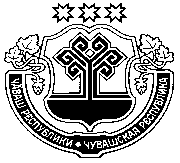 Кудеихинское сельское поселениеПорецкого районаЧувашской РеспубликиРАСПОРЯЖЕНИЕ  17.05. 2019 г.  № 03-01-02/28-1с. КудеихаСеливерстов Анатолий Николаевич- глава Кудеихинского  сельского поселения, председатель Совета по профилактике правонарушенийКирилин Максим Николаевич- ведущий специалист-эксперт администрации Кудеихинского  сельского поселения, заместитель председателя Совета по профилактике правонарушенийКороткова Ирина Юрьевна- специалист по воинскому учёту администрации Кудеихинского сельского поселения, секретарь Совета по профилактике правонарушенийЧлены Совета профилактики правонарушений:Рябова Лариса Юрьевна-  директор МБОУ «Кудеихинская СОШ» (по согласованию)Маркелова Ольга Викторовна- фельдшер Кудеихинского ФАП, (по согласованию)Захарова Галина Ильинична - депутат Собрания депутатов Кудеихинского сельского поселения (по согласованию) Конов Александр Юрьевич-  генеральный  директор ООО «Порецкий крахмал» (по согласованию)Кулясов Андрей Иванович-УПП ОП по Порецкому району МО МВД РФ «Алатырский», (по согласованию)Глухова Антонина Николаевна - инспектор ПДН ОУУП и ПДН по Порецкому району МО МВД    России  "Алатырский" (по согласованию)иерей Павел (Макаров) Настоятель храма Преображения ГосподняРябова Лариса Юрьевна-  директор МБОУ «Кудеихинская СОШ» (по согласованию)Маркелова Ольга Викторовна- фельдшер Кудеихинского ФАП, (по согласованию)Захарова Галина Ильинична - депутат Собрания депутатов Кудеихинского сельского поселения (по согласованию) Конов Александр Юрьевич-  генеральный  директор ООО «Порецкий крахмал» (по согласованию)Кулясов Андрей Иванович-УПП ОП по Порецкому району МО МВД РФ «Алатырский», (по согласованию)Глухова Антонина Николаевна - инспектор ПДН ОУУП и ПДН по Порецкому району МО МВД    России  "Алатырский" (по согласованию)иерей Павел (Макаров) Настоятель храма Преображения Господня